Структура и органы управления образовательной организациейУправление образовательной организацией осуществляется в соответствии с законодательством Российской Федерации с учетом особенностей, установленных Федеральным законом от 29.12.2012г № 273-ФЗ «Об образовании в Российской Федерации»Управление в МБДОУ строится на принципах единоначалия и коллегиальности, обеспечивающих государственно-общественный характер управления.Организационная структура управления ДОО представляет собой совокупность всех его органов с присущими им функциями. Она представлена в виде 2 основных структур: административного и общественного управления.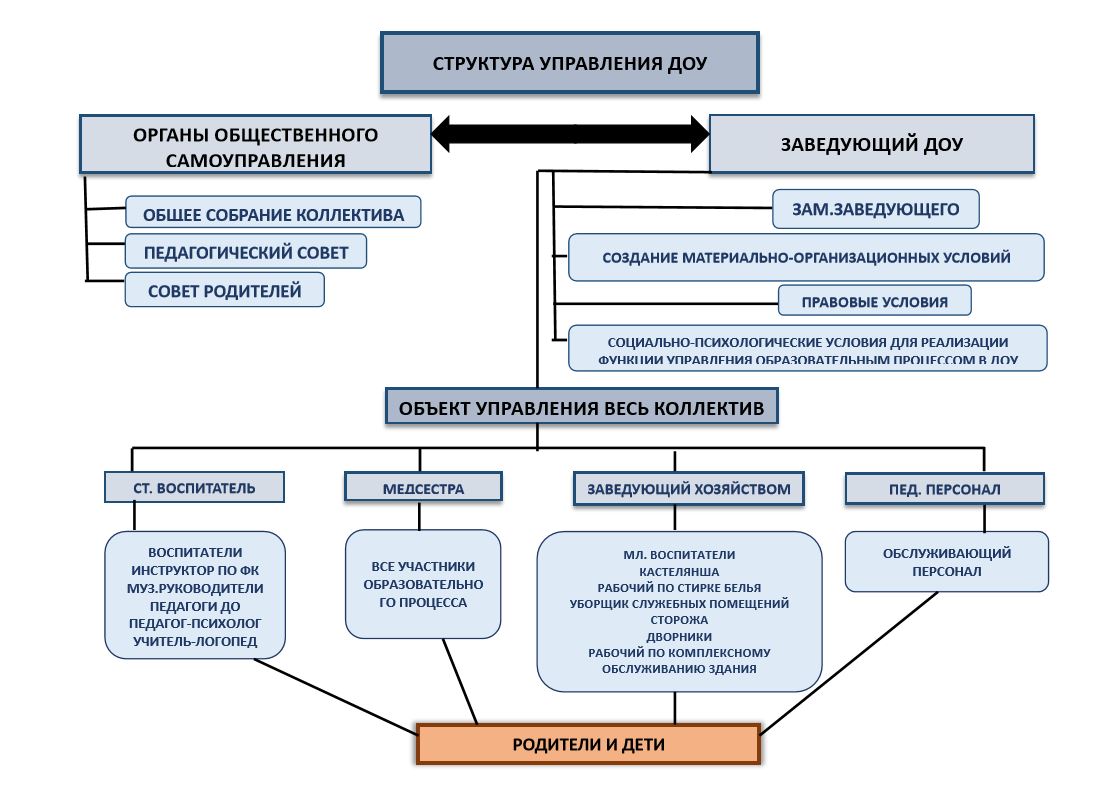 